 Escuela Nacional Preparatoria 8 “Miguel E. Schulz”	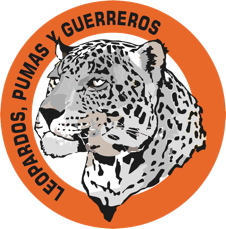                          FORMATO DE CONTACTONombre del profesor(a):MARÍA ISABEL MONDRAGÓN LUGOSMensaje general o por grupo:Hola, sean bienvenidos al Ciclo escolar 2022-2023.Espero que los cursos de Teatro IV y Teatro V  les dejen aprendizajes y gratas experiencias.Durante este ciclo escolar los horarios de clase serán los siguientes, recuerda que deben ser elegir dos horas por semana.Ejemplos: Teatro IV  los lunes de 9:30 a 10:20 y miércoles de 10:20 a 11:10; Teatro V los martes de 12:00 a 12:50 y los jueves de 10:20 a 11:10.Formas de contacto:maria.mondragon.lugos@enp.unam.mx